APPENDICE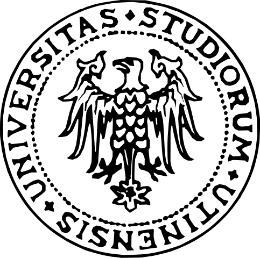 UNIVERSITÀ DEGLI STUDI DI UDINE_______________________________________________Dipartimento Politecnico di Ingegneria e ArchitetturaCorso di Laurea / Laurea Magistrale in XXXXXXXXXXXTesi di LaureaxxxxxxxxxxxxxxxxxxxxxxxxxxxxxxxxxxxxxxxxxxxxxxxxxxxxxxxxxxxxxxxxxxxxxxxxxxxxxxxxxxxxxxxxxxxxxxxxxxxxxxxxxxxxxxRelatore 					          								LaureandoProf. Nome Cognome										Nome CognomeCorrelatore (eventuale)Prof. / Ing. / Dott. Nome Cognome_______________________________________________Anno Accademico 20XX-20XX